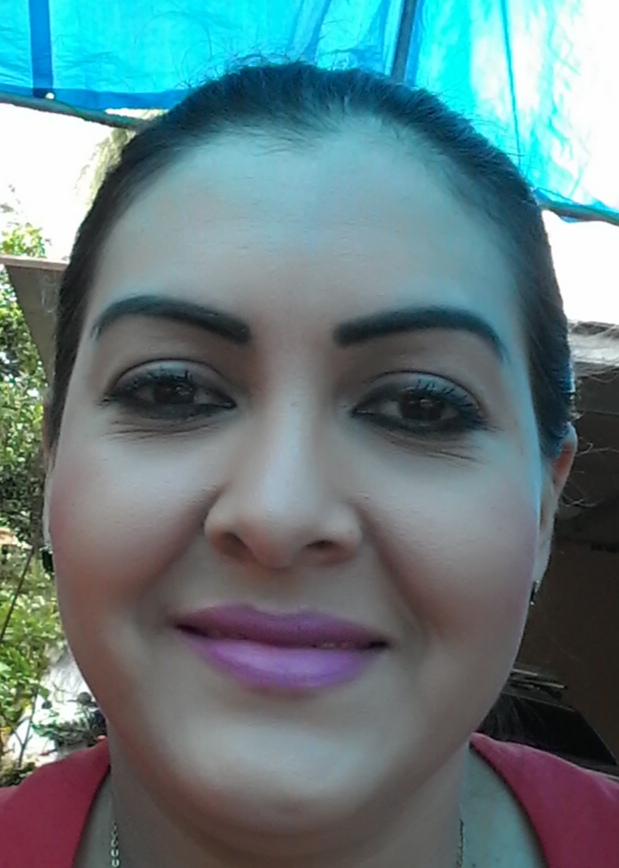 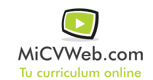 ESTUDIOSBachiller ciencia  12/2000BUP / COU (Bachillerato) / Secundaria . -- Selecciona -- Daniel Octavio crespo. PanamaEXPERIENCIA LABORALSupermercados Xtra  6/2018-10/2021
 ((Seleccionar)) Administrativa
Panama (Chiriqui)
Asistente administrativa Farmacia Arrocha  0/2006-0/2008
 ((Seleccionar)) Cajera
Panama Panamá
Cajera dependiente  
 

Panama PanamáInformación adicionalInformación adicionalInformación adicional